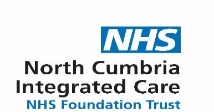 NASAL FLU CATCH UP SESSIONSThe following clinics have been arranged for children who missed their school immunisation sessions:Monday 16th December, at 102 Dalton Lane, Barrow, 4pm to 6.30pmMonday 16th December, Ulverston Community Health Centre Room 3, 4pm to 6.30pmTuesday 17th December, at Ambleside Health Centre, 4.30pm to 6.30pmTuesday 17th December, at Blackhall Unit, WGH, 4pm to 6.30pmWednesday 18th December, at 102 Dalton Lane, Barrow, 4pm to 6.30pmWednesday 18th December, at Ulverston Community Health Centre Room 2, at 4pm to 6.30pmThursday 19th December, at Blackhall Unit, WGH, 4pm to 6.30pm.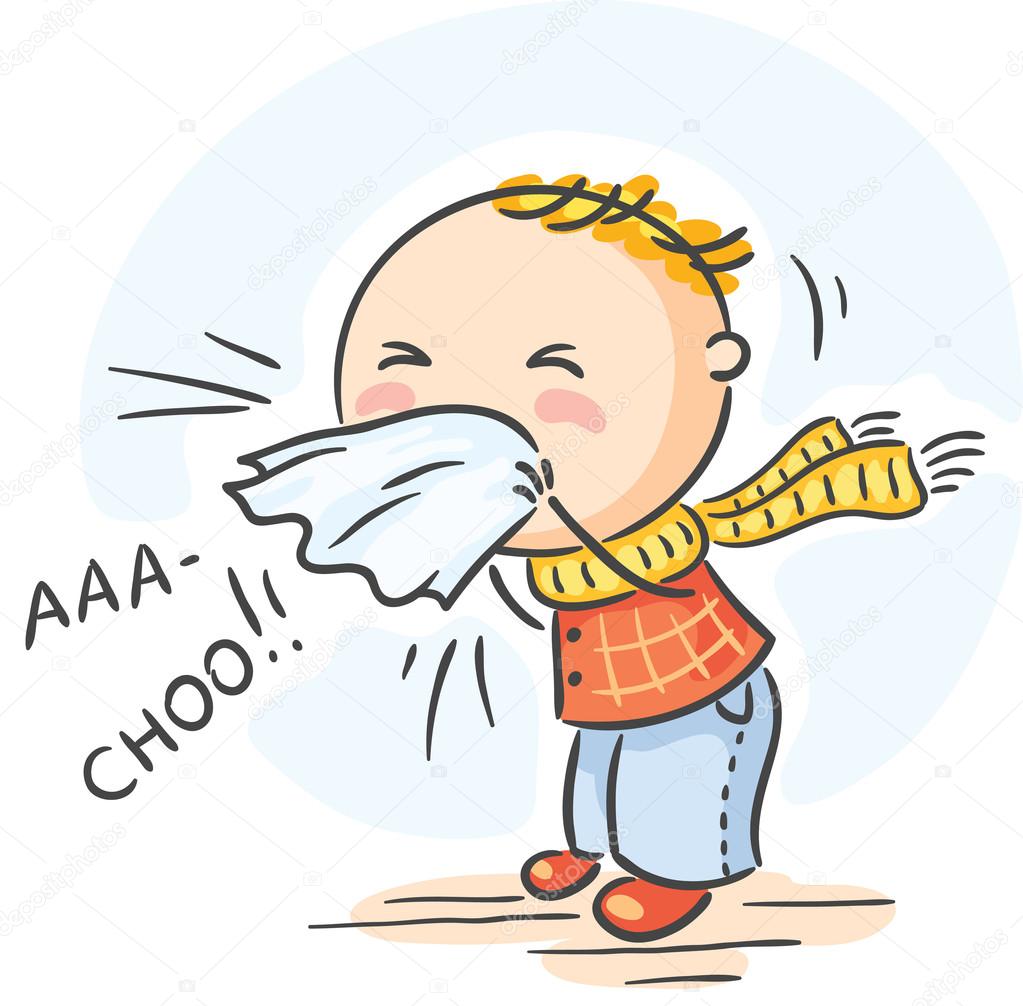 